TUSAK KOORDİNASYON VE DANIŞMA KURULU (TUSAK-KDK)2018 YILI 1. TOPLANTISITUSAK-KDK 2018 yılı 1. olağan toplantısı 31 Mayıs 2018 tarihinde TUJJB Bilimsel Kongresi süresince Fuar İzmir’de aşağıda belirtilen üyelerin katılımıyla gerçekleştirilmiştir. Toplantıda Deprem Araştırma Bülteni ile ilgili gelişmeler Ulusal Deprem Araştırma Programının işleyişi ve 2018 yılı UDAP tarafından desteklenecek öncelikli konularla ilgili öneriler ile Ulusal Jeodezi ve Jeofizik Kongresi ve IUGG ev sahipliği için adaylık çalışmaları hakkında görüş alış verişinde bulunulmuştur.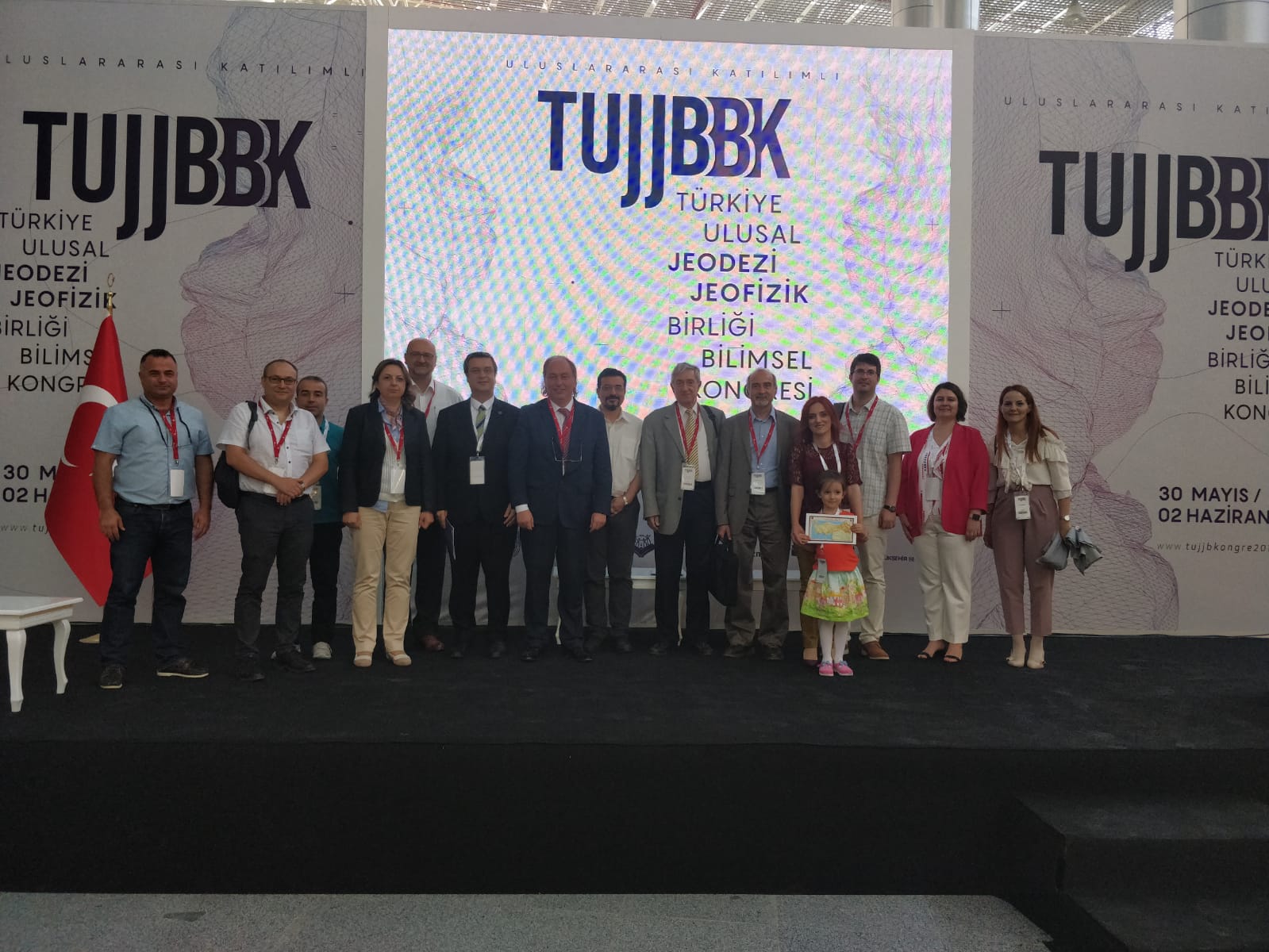 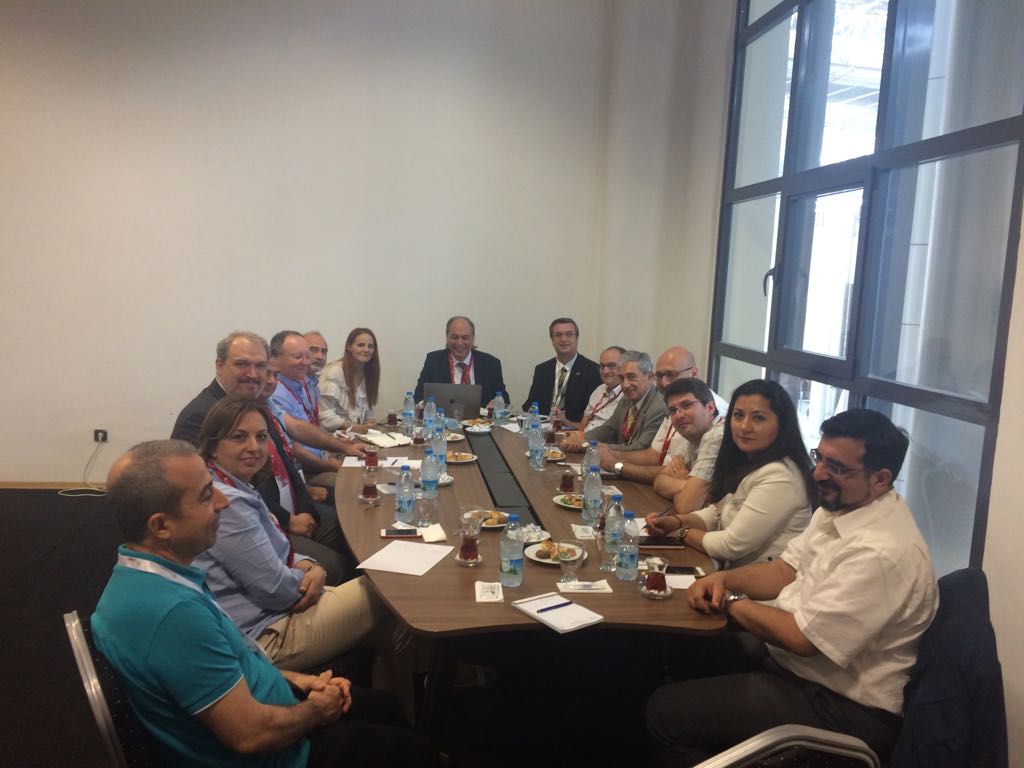 